ANEXO VIII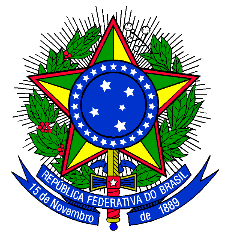 MINISTÉRIO DA EDUCAÇÃOSECRETARIA DE EDUCAÇÃO PROFISSIONAL E TECNOLÓGICAINSTITUTO FEDERAL DE EDUCAÇÃO, CIÊNCIA E TECNOLOGIA DO SUL DE MINAS GERAISCAMPUS INCONFIDENTESSOLICITAÇÃO DE RECURSO AO RESULTADO DO EDITAL Nº 31/2021DISPOSIÇÕES GERAIS:– O formulário de solicitação de recurso deverá ser preenchido em letra de forma, datilografado ou impresso.– Os recursos com o mesmo objeto poderão ter apenas uma resposta coletiva;– Somente serão aceitas solicitações de recurso feitas através da utilização deste formulário e dentro do prazo estipulado no edital a que se refere.– Deverá ser preenchida uma solicitação de recurso para cada avaliação questionada.– É obrigatório o preenchimento de todos seus campos e a assinatura do requerente, que deverá ser o coordenador do projeto.– As solicitações de recurso deverão ser protocoladas através do e-mail nipe.inconfidentes@ifsuldeminas.edu.br.Eu __________________________________________, matrícula SIAPE nº ________, proponente do ( ) projeto  ( ) evento __________________________________________ ________________________________________________________________________no EDITAL nº 31/2021 do NIPE, venho recorrer do RESULTADO:(  ) DO ENQUADRAMENTO  (   ) PARCIAL divulgado, conforme prazo legal estabelecido no presente edital, pelo(s) motivo(s) descritos na ficha anexa.Declaro estar ciente de que o não atendimento das regras contidas neste documento e em seu referido Edital poderá ensejar na rejeição desta solicitação.Local: ______________________, _____ de _________________ de 2021.________________________________________ Assinatura eletrônica do Candidato RequerenteFICHA DE SOLICITAÇÃO DE RECURSO AO RESULTADO DO EDITAL 40/2018DOCUMENTO A SER ENCAMINHADO PARA APRECIAÇÃO DO AVALIADOR Nº__DESCREVA ABAIXO OS QUESTIONAMENTOS QUANTO A AVALIAÇÃO RECEBIDA:(No máximo três páginas)